Mediation checklistFor personal use by the parties attending mediationMediation preparation - I have: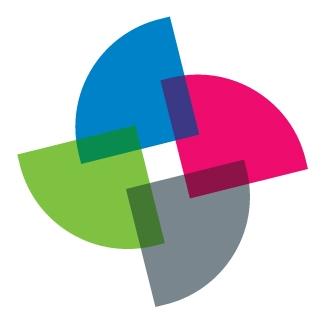 Read the VSBC document called Guide to Mediation	Read the Mediation Agreement document	Full authority to make decisions at the mediation	Returned the signed authority form back to the VSBC
(with all persons attending the mediation listed on the form)	Prepared a short statement to tell my side of the story	Collected all relevant documents to bring to the mediation	Considered/obtained legal or other professional advice	Considered/obtained legal or other professional representation at the mediation	Considered inviting a support person to attend the mediation	Made my travel plans to get to the mediation venue on time	Mediation strategy - I have considered:What I would like to achieve at the mediation	Possible ways of resolving the dispute	What the other party would like to achieve at the mediation	Possible compromises I can afford to accept	The consequences of not reaching an agreement at the mediation	Mediation fee:My mediation is held at the VSBC Office and I will pay the fee on the day of the mediation by:EFTPOS	cheque	cash	My mediation is not held at the VSBC Office and I have:contacted the VSBC to pay the fee by credit card over the phone	sent a cheque for the amount of the fee to the VSBC in the mail	Interpreter (if relevant)I need an interpreter and have asked the VSBC to arrange one to attend the mediation	